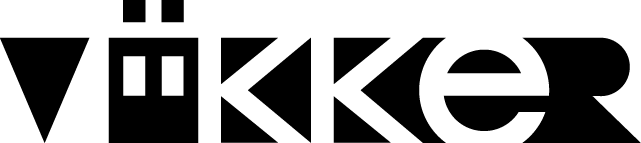 ОПРОСНЫЙ ЛИСТ ДЛЯ ПОДБОРА РЕШЕТОК-ДРОБИЛОК VÖKKERПри установке дробилки в существующий канал, необходимо приложить его эскиз. Обозначения размеров и способы установки смотрите ниже.Дополнение:.......................................................................................................................................................................................................................................................................................................................................................................................................................................................................................................................................................................................................................................................................................................................................................................................................................................................................................................................................................................................................................................................................................................................................................................Представитель заказчика:ФИО________________________________________________Дата_________________ Подпись________________________Обозначение размеровУстановочные габариты 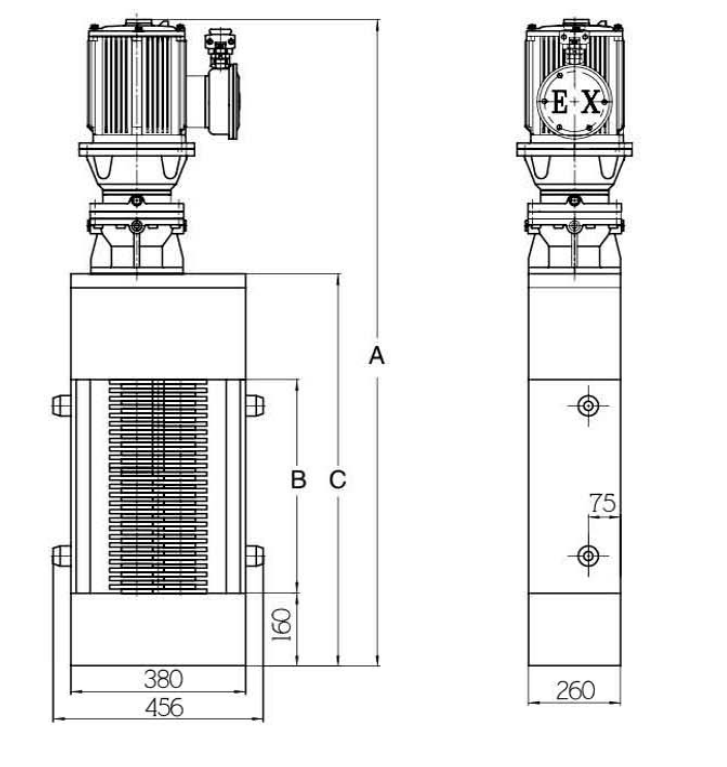 Решетка-дробилка без барабана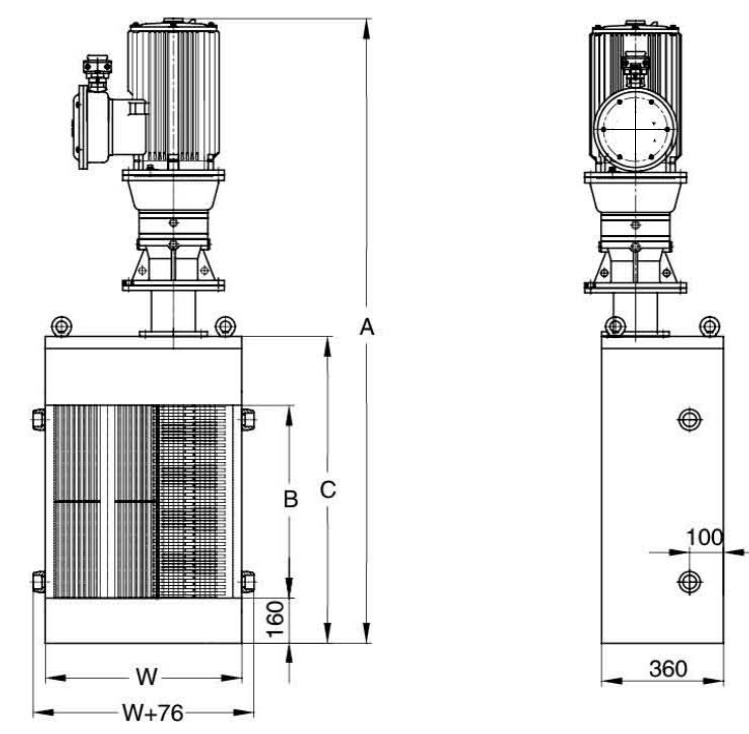 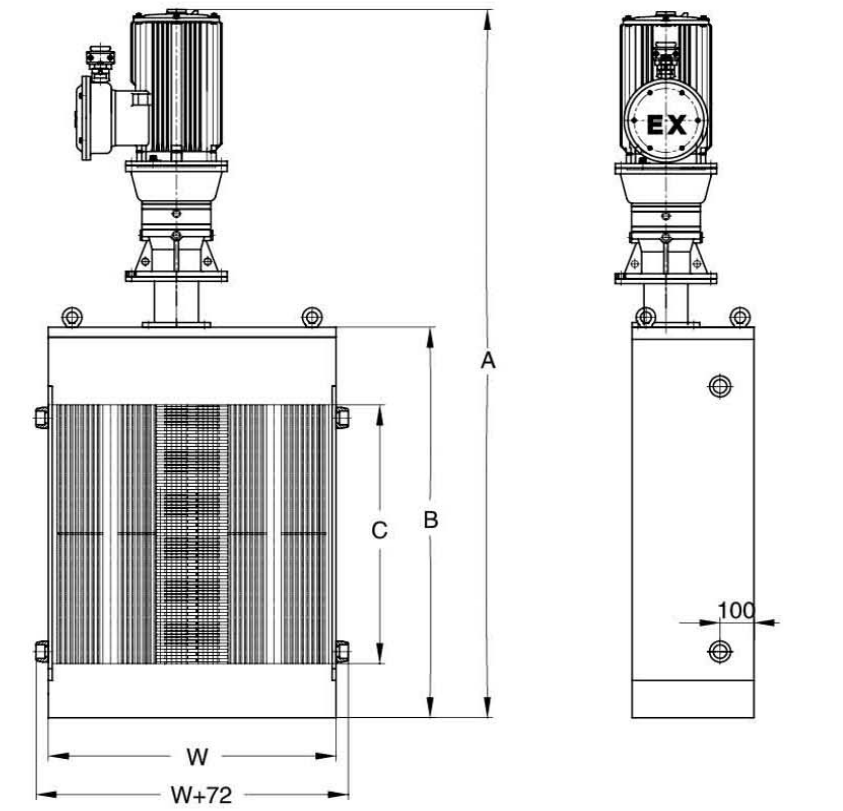 Решетка-дробилка с одним барабаномРешетка-дробилка с двумя барабанамиОбщество с ограниченной ответственностью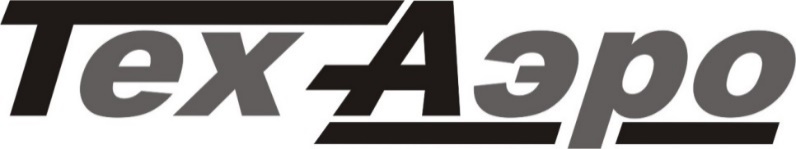 ИНН 6316150363, КПП 631601001 ОГРН 1096316013760р/с 40702810154400001055 в Поволжском банке ОАО «Сбербанк России» г. СамараБИК 043601607 к/с 30101810200000000607Юр. Адрес: 443011, г. Самара, ул. Советской Армии, 201-97Email: tech-aero@mail.ruСайт: тех-аэро.рф; вёккер.рфИНФОРМАЦИЯ О ЗАКАЗЧИКЕ:ИНФОРМАЦИЯ О ЗАКАЗЧИКЕ:НАИМЕНОВАНИЕ ОБЪЕКТА/ПРОЕКТА:НАСЕЛЁННЫЙ ПУНКТ:НАИМЕНОВАНИЕ ОРГАНИЗАЦИИ:КОНТАКТНОЕ ЛИЦО (ФИО, должность):ТЕЛЕФОН:E-MAIL:№ХарактеристикиЗначения (Нужное подчеркнуть/Поставить галочку)Значения (Нужное подчеркнуть/Поставить галочку)Значения (Нужное подчеркнуть/Поставить галочку)Значения (Нужное подчеркнуть/Поставить галочку)Значения (Нужное подчеркнуть/Поставить галочку)Значения (Нужное подчеркнуть/Поставить галочку)Значения (Нужное подчеркнуть/Поставить галочку)Значения (Нужное подчеркнуть/Поставить галочку)1Количество дробилок, шт:2Способ монтажа:а) в открытый канала) в открытый канала) в открытый канала) в открытый канала) в открытый канал2Способ монтажа:б) в КНС на раме (Ду________ Ру______)б) в КНС на раме (Ду________ Ру______)б) в КНС на раме (Ду________ Ру______)б) в КНС на раме (Ду________ Ру______)б) в КНС на раме (Ду________ Ру______)2Способ монтажа:в) фланцевое (Ду________ Ру______)в) фланцевое (Ду________ Ру______)в) фланцевое (Ду________ Ру______)в) фланцевое (Ду________ Ру______)в) фланцевое (Ду________ Ру______)Ответные фланцы:Требуются    2Способ монтажа:в) фланцевое (Ду________ Ру______)в) фланцевое (Ду________ Ру______)в) фланцевое (Ду________ Ру______)в) фланцевое (Ду________ Ру______)в) фланцевое (Ду________ Ру______)Ответные фланцы:Не требуются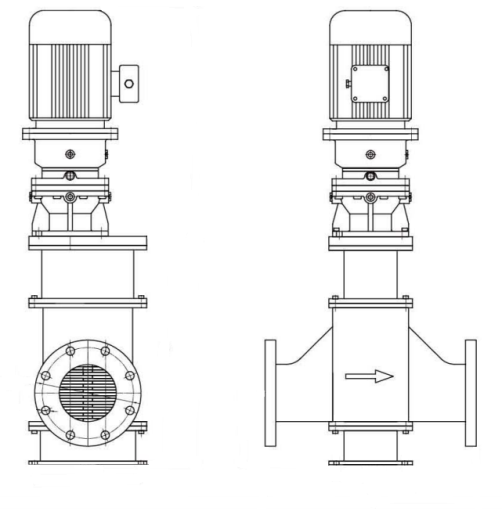 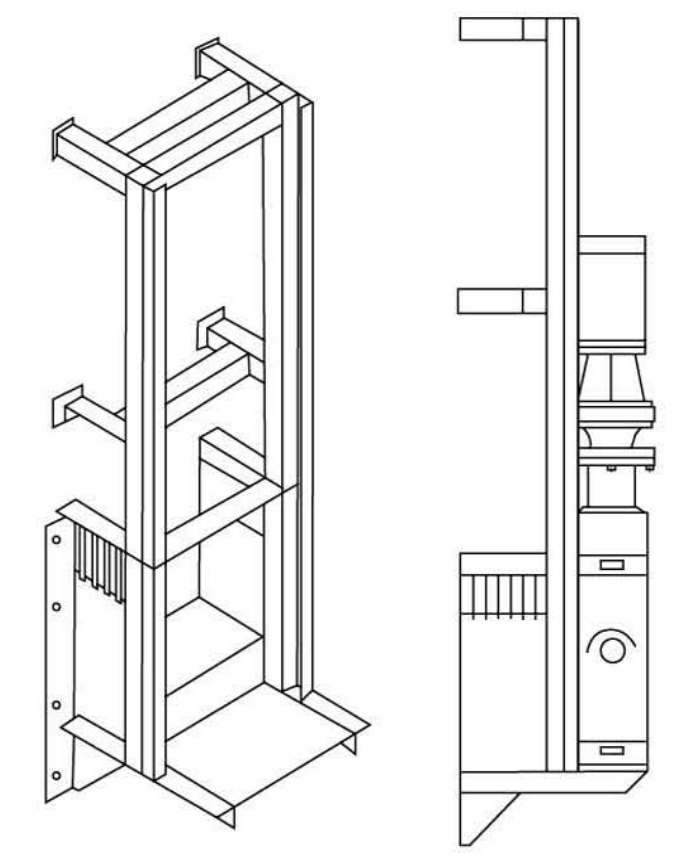 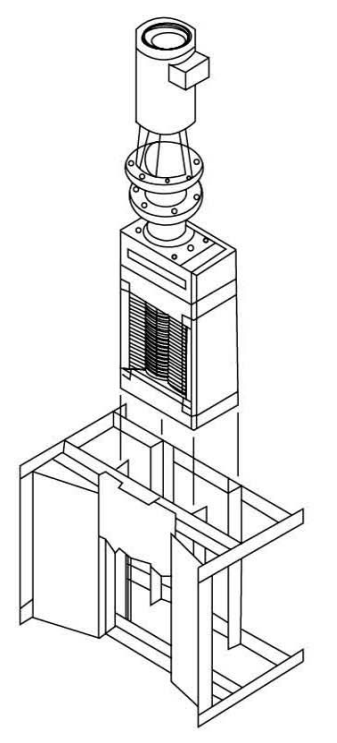                а) в открытый канал                                  б) в КНС на раме                                    в) фланцевое               а) в открытый канал                                  б) в КНС на раме                                    в) фланцевое               а) в открытый канал                                  б) в КНС на раме                                    в) фланцевое               а) в открытый канал                                  б) в КНС на раме                                    в) фланцевое               а) в открытый канал                                  б) в КНС на раме                                    в) фланцевое               а) в открытый канал                                  б) в КНС на раме                                    в) фланцевое               а) в открытый канал                                  б) в КНС на раме                                    в) фланцевое               а) в открытый канал                                  б) в КНС на раме                                    в) фланцевое               а) в открытый канал                                  б) в КНС на раме                                    в) фланцевое               а) в открытый канал                                  б) в КНС на раме                                    в) фланцевое3Рабочая среда:Рабочая среда:4Т,0С рабочей среды:Т,0С рабочей среды:(мин:____________; норм:____________; макс:_____________)(мин:____________; норм:____________; макс:_____________)(мин:____________; норм:____________; макс:_____________)(мин:____________; норм:____________; макс:_____________)(мин:____________; норм:____________; макс:_____________)(мин:____________; норм:____________; макс:_____________)(мин:____________; норм:____________; макс:_____________)5Расход рабочей среды, м3/ч:Расход рабочей среды, м3/ч:(рабоч:____________; макс:_____________)(рабоч:____________; макс:_____________)(рабоч:____________; макс:_____________)(рабоч:____________; макс:_____________)(рабоч:____________; макс:_____________)(рабоч:____________; макс:_____________)(рабоч:____________; макс:_____________)6Содержание твердых частиц, кг/м3:Содержание твердых частиц, кг/м3:7Размер твердых частиц, мм:Размер твердых частиц, мм:8Тип исполнения:Тип исполнения:без барабанабез барабана8Тип исполнения:Тип исполнения:с одним барабаномс одним барабаном8Тип исполнения:Тип исполнения:с двумя барабанамис двумя барабанами9Исполнение привода:Исполнение привода:погружной (IP68)погружной (IP68)шкаф управленияшкаф управленияв помещении9Исполнение привода:Исполнение привода:сухой (IP55)сухой (IP55)шкаф управленияшкаф управленияна улицеГабаритыГабаритыГабаритыГабаритыГабаритыГабаритыГабаритыГабаритыГабаритыГабариты10Ширина проходного сечения, мм:Ширина проходного сечения, мм:Ширина проходного сечения, мм:11Высота проходного сечения, мм:Высота проходного сечения, мм:Высота проходного сечения, мм:12Уровень жидкости в канале, мм:Уровень жидкости в канале, мм:Уровень жидкости в канале, мм:Дополнительные опцииДополнительные опцииДополнительные опцииДополнительные опцииДополнительные опцииДополнительные опцииДополнительные опцииДополнительные опцииДополнительные опцииДополнительные опции13Монтажная рамаМонтажная рама13Комплект ЗИПКомплект ЗИП